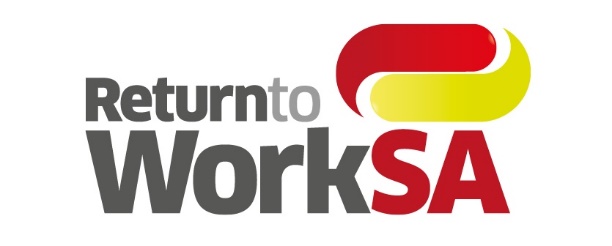 [Please replace with your own letterhead]DateRequestor's nameCompanyAddressCity / SuburbWhole person impairment assessment report – physical injuriesName of injured worker	     Date of birth	day month yearClaim number	     /  Date of injury	     /     /     Dear      My qualifications to make this report are      .I advise that I have prepared this report in accordance with the South Australian Employment Rule 66 ‘Content of expert reports’ which came into effect on 3 February 2022.Further to your letter of xx month xxxx, I saw worker's name on xx month xxxx at location for a whole person impairment assessment and report. The worker attended unaccompanied/with {name of support person} [please select appropriate].An interpreter was not present at the consultation/An official interpreter {name and NAATI number} was present and assisted throughout the consultation. I explained my role as an accredited assessor of whole person impairment, and also that my report from this assessment would be sent to ReturnToWorkSA.You have requested an assessment of whole person impairment for the following work injury(ies) (chronologically):You have requested that I assess and combine the following impairments [please select the appropriate]- as they result from the same injury or cause; OR - as the impairment was caused by a pre-existing work injury which has previously been assessed (and for which the worker has received compensation). [This previous impairment is to be included in your assessment of WPI]You have requested that I assess and deduct the following impairments as they are unrelated to the work injury (ies):I also identified other injury(ies) or causes, namely       that result(s) in the worker suffering an impairment of       which pre-existed the date the relevant work injury was sustained, and have assessed and deducted the effect of such pre-existing injury(ies) for the purpose of this assessment. [Optional]HISTORY Educational and occupational historySocial and personal historyPast medical history [this must include details of prior disabilities/injuries]History of present medical condition(s) [must include present reported symptoms]
 Current treatment	Current medicationsRelevant Imaging availableHistory of any compensable eventAny pre-existing injuries or conditionsDOCUMENT REVIEW [available medical reports and special investigations e.g. imaging studies]I confirm I reviewed the following documents provided:  [each document is to be individually listed with date and author]4.	     5.	     EXAMINATION [should include full clinical findings in accordance with AMA5]OPINION Diagnosis/Diagnoses:  [With reasons - diagnosis must be specific and state exact location and side of body, for example, L5/S1 prolapse]Determination of maximum medical improvement for each work injury assessed: [with reasons provided for your conclusion in respect of each injury – if more than one]Rateable impairments: Impairment assessment for each work injury listed[Detail methodology, calculations and rationale, providing all relevant references to AMA5 (or AMA4 for Visual/NAL for Hearing) and the Impairment Assessment Guidelines which were followed and/or complied with, including the combination or assessment and deduction of one or more impairments. If you have not deducted an identified pre-existing injury or condition, please provide your rationale for this.The information provided in your report should be sufficiently detailed to permit a reviewer to understand clearly how you arrived at your assessment and that all relevant parts of the Impairment Assessment Guidelines and AMA5 have been complied with. If any one or more assessments of impairment is influenced by information provided by the worker or in the documents provided by the requestor or worker, please clearly identify such information and explain how and to what extent it influenced your assessment.]1.	     2.	     3.	     Summary tableThe contents of this report are true to the best of my knowledge and belief. This report has been written in accordance with the current edition of the Impairment Assessment Guidelines.Please phone me on:  	telephone number	or email at: 	email address if I may be of further assistance.Yours sincerely, Title, First name, SurnameAccredited by the SA Minister for Industrial Relations for impairment assessment of [body system/s] for the Return to Work schemePlease Note:In addition to the guidelines shown under the heading ‘Impairment assessment for each work injury listed’, you need to be aware that the South Australian Employment Tribunal (SAET) has made rules (South Australian Employment Tribunal Rules 2017) which include a rule regarding the content of reports prepared by experts. These Rules should be taken into consideration in writing your report as your report may become relevant to an application for a decision to be reviewed by the SAET. The relevant rule states:66. Content of expert reports(1) If a party proposes to rely on expert evidence in a proceeding, the party must seek a written report from the expert, which must:set out the expert's qualifications to make the reportset out the facts and factual assumptions on which the report is based;identify any documentary materials on which the report is based;distinguish between objectively verifiable facts and matters of opinion that cannot be (or have not been) objectively verified;set out the reasoning of the expert leading from the facts and assumptions to the expert’s opinion on the questions asked;set out the expert’s opinion on the questions asked;be provided on the understanding and acknowledgement that the expert’s primary duty is to be truthful and accurate to the Tribunal rather than to serve the interests of a party or parties;make reference to this rule; andcomply with any requirements imposed by any Practice Direction.Body part or systemImpairment Assessment GuidelinesChapter, page, table/figureAMA5Chapter, page, table/figure% WPIAll assessed impairments% WPIPre-existing impairments% WPIWork injury impairment(add extra rows if necessary)Totals (from Combined Values Chart AMA5)   (add extra rows if necessary)Totals (from Combined Values Chart AMA5)   (add extra rows if necessary)Totals (from Combined Values Chart AMA5)         %WPI         Total all assessed impairments      %WPI         Total work injury